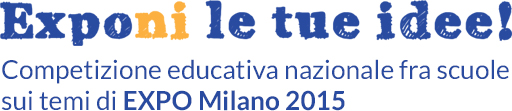 Competizione educativa di dibattito fra scuole superiori di tutta ItaliaIII° anno 2016-2017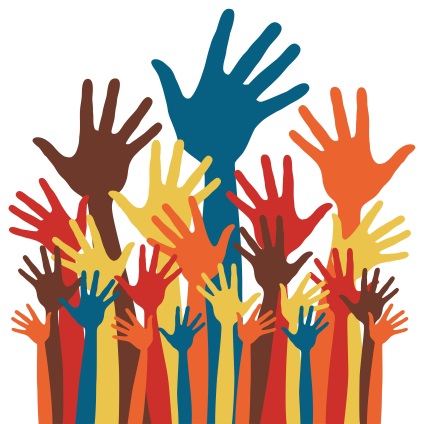 “EXPONI le tue IDEE! e' un esperienza formativa che tutti dovrebbero fare per aumentare la propria sicurezza e autostima” (Una studentessa)“EXPONI le tue IDEE! è un’esperienza non fine a se stessa, ma davvero capace di sviluppare competenze trasversali importanti: lavoro di gruppo, ricerca, ragionamento logico, argomentazione…” (Una insegnante)“EXPONI le tue IDEE! è un’esperienza in grado di attivare negli studenti la voglia di imparare e trasmettere al meglio la competenza raggiunta: veramente sbalorditivo!” (Un giudice)MODULO DI PREISCRIZIONECari Dirigenti e Docenti, WeWorld è lieta di presentarvi la terza edizione della competizione educativa EXPONI le tue IDEE!Di cosa si tratta?EXPONI le tue idee! è un torneo di dibattito  tra scuole superiori di ogni tipologia e indirizzo su tutto il territorio nazionale. La competizione prende la forma di un confronto di dibattito in cui due squadre si sfidano argomentando e sostenendo con opportune ricerche, prove e documenti la posizione pro o contro un determinato tema da dibattere. Quali temi? Dopo la prima edizione, promossa durante l’anno scolastico 2014-2015, sui temi di EXPO 2015, per l’a.s. 2015-2016 (le cui sfide sono in pieno svolgimento in tutta Italia) e il successivo 2016-2017 i temi sui quali i ragazzi sono chiamati a dibattere saranno temi globali di grande attualità: diritti umani, inclusione, partecipazione, tutela ambientale, non discriminazione, migrazione e sviluppo, integrazione europea, condizione giovanile. La competizione si fregia del patrocinio del Ministero degli Affari Esteri e della Cooperazione Internazionale. Nelle due prime edizioni hanno partecipato oltre 90 scuole dal Piemonte alla Sicilia, dal Trentino alla Puglia.Chi può partecipare?WeWorld propone due modelli, senza costi a carico delle scuole:  un modello extracurricolare (con squadre costituite da ragazzi di classi diverse), ed uno curricolare in cui ogni classe costituisce una squadra. Entrambi i modelli sono aperti  a studenti di II, III e IV superiore. 
Ogni istituto dovrà formare 2, 4 o 8 squadre che si sfideranno in una prima fase interna all’istituto, per decretare la squadra che proseguirà nelle successive fasi territoriali, regionali e nazionali. 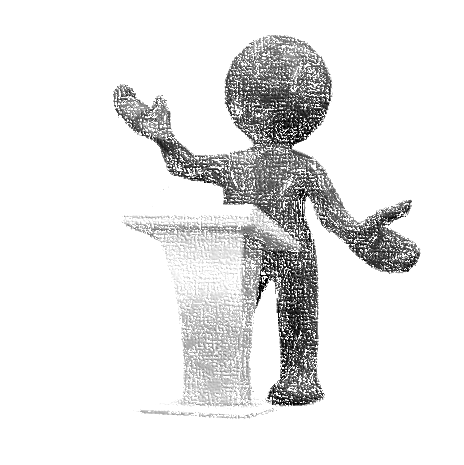 In questa fase di preiscrizione è richiesto solo il contatto dell’insegnante referente d’istituto.Come pre-iscriversi?Per pre-iscriversi alla Competizione educativa, si prega di compilare il form presente a questo link (tempo di compilazione 5m): http://goo.gl/forms/2bmkCJFPm8Le scuole interessate sono invitate a preiscriversi entro il 15 febbraio 2016  per ricevere  la proposta formativa dettagliata.La competizione educativa si svolgerà, previa conferma dell’iscrizione a giugno 2016, durante il prossimo anno scolastico 2016-2017. VISITA IL SITO UFFICIALE:https://www.weworld.it/come-e-dove-interveniamo/advocacy-e-networking/exponi-le-tue-idee/ 